ФИО: Попова Юлия Александровна, учитель-логопед, МАДОУ №2 «Лучики»,  г. Киселевск.Название работы: «Технологическая карта ОД «Лось – лесной житель» (познание)для детей подготовительной  группы».Содержание работы Цель: развитие связной грамматически правильной диалогической и монологической речи.Задачи:Обогащать и активизировать    словарь по теме «Лесные жители».Закрепить образование притяжательных прилагательных.Закрепить представления о планете Земля, как общем доме  для всех живущих на ней.Познакомить  детей с понятиями  «экология», «кордон», профессией «лесничий».Уточнить представления детей об особенностях внешнего вида и поведения лося в естественных условиях.Стимулировать любознательность и познавательный интерес детей к окружающему миру, формировать начала экологической культуры, воспитывать  бережное  отношение  к природе.Оборудование и наглядные материалы:1.Вырезанные из бумаги следы волка, человека, белки, лисы, мышки, лося; руль, пилотка, телефон, бинокль, домик лесника, рога лося, весы, рулетка, пень, комковая соль.2. Компьютер, интерактивная доска, аудиозапись электронного голоса поисковика «Гугл», аудиозапись звуков ветра, грома, пения птиц, криков животных, презентация, скрайбинг-фильм «Лось», мнемотаблицы.Методические приемы:  создание и постановка проблемной ситуации, проигрывание и анализ ситуации речевого общения, обследование (рассматривание предметов: настоящих рогов лося, каменной соли, кормушки),демонстрация  фотографий, беседа, поощрение, совет.Словарная работа: лесничий, экология, браконьер.Ссылка на все материалы к занятию:http://popova.kuz-edu.ru/index.php?id=23Этапы занятияЗадачи этапа Ход занятияХод занятияМетоды, формы, приёмы и ссылки на электронные,  мультиме-дийные и интерактивные материалыПрогнозируемый результатВремяЭтапы занятияЗадачи этапа Деятельность педагогаПредполагаемые действия детейМетоды, формы, приёмы и ссылки на электронные,  мультиме-дийные и интерактивные материалыПрогнозируемый результатВремя1. Вводная часть.Организа-ционный момент.Формировать интерес к совместной деятельности. Формировать умения слушать и руководствоваться указаниями взрослого.Логопед  здоровается с детьми:Улыбается Планета, 
Улыбается Земля,Улыбаемся мы с вами,Потому что мы друзья.-Ребята, я предлагаю подарить друг другу улыбки, чтобы хорошее настроение нас не покидало.-Скажите, а вы чаще улыбаетесь или грустите?- Как вы думаете, а наша планета может радоваться или грустить?  А когда она грустит? Когда радуется?Дети здороваются.Дети улыбаются друг другу.Дети смотрят на экран,отвечают на вопросы.Положительный настрой на ОД, неформальная готовность к деятельности, привлечение произвольного внимания через игровой момент, вопросы и слайды.1-2 мин2.Созда-ние проблем-ной  ситуация (или мотива-ция) и постанов-ка и принятие детьми цели ОДСоздать мотивацию к познаватель-ной деятельности.Закрепить представления о планете Земля, как общем доме  для всех живущих на ней, раскрыть смысл понятия «экология.- А как называется наша планета? Логопед: Внимание на экран. Действительно, наша планета называется Земля.-  Ребята, кто покажет на карте или глобусе, где мы с вами живём на этой огромной планете? - А как называется страна, в которой мы живём? (камера приближается)-Какая она?- Ребята, изучая окружающий мир, вы узнали, что разные живые существа связаны с неживой природой и между собой, что человек тоже связан с окружающей его природой. -А вы знаете, что такое экология? А где или у кого   можно узнать об экологии и о том, что это такое? Ответы детей: посмотретьв энциклопедии, спросить у взрослого, посмотреть в Википедии, «погуглить» и т.д.- Педагог берёт телефон и предлагает задать вопрос одному из детей крупнейшей  поисковой системе интернета: «Окей, Гугл, что такое экология?»Педагог и дети прослушивают звуковое определение, данное системой.-Экология — наука о доме, о месте жительства. Наука о доме — для мыши и журавля, для червя и бабочки, для сосны и ландыша, для животных и человека.  Дом этот очень большой: вся Земля является домом для существ, на ней живущих.-  А если карту ещё увеличить? Что это?- Посмотрите,  на карте контуром  выделена  территория. Как вы думаете, как она называется?(Кемеровская область,  край, в котором мы живём, родина). - Ребята, какого цвета на карте больше всего? Где столько много зеленого цвета мы  видим? -А кто из вас  был в лесу?  Что можете рассказать о нём?-Ребята, а вы хотели бы прямо сейчас попасть в лес, чтобы узнать и увидеть много интересного?Дети отвечают (красивая, чистая)Дети участвуют в диалоге, отвечают на вопросы.На экране планета Земля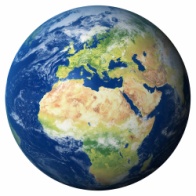 (приложение 1 слайд №1 «Планета Земля»)Приём «приближения камеры» -  карта России.(приложение1 слайд №2 «Материк Евразия»)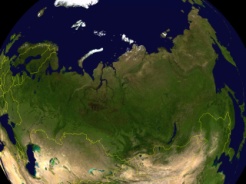 На карте России контуром выделена Кемеровская область.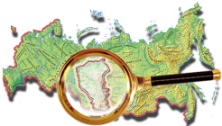 Приём «приближения камеры»  -  карта Кемеровской области. (приложение 1 слайд №3 «Кемеровская область»)Картографичес-кая грамотность, умение ориентироваться по карте и глобусу.Неформальное общение между собой, умение вести беседу, пользоваться современными гаджетами.2-3 мин3.Основная часть.Проекти-рованиерешенийпроблем-нойситуации,актуали-зация знаний,начало выполне-ния действий по задачам образова-тельной деятель-ности.Воспроизвести  ранее полученные знания о природе. Систематизировать знания об окружающем мире.  Способство-вать накоплению у детей конкретных представле-ний о природе, экологии.Закрепить умения детей узнавать следы животных по изображению, и называть их.- Приглашаю вас в путешествие. А на чём можно отправиться в лес?Ответы детей.-Ребята,  молча  путешествовать скучно, поэтому поедем  с песенкой, подпевайте. Под песню дети «едут». Воспитатель поёт.По тропинке веселоМы с тобой идём, Песенку весёлуюМы с тобой поём.Пр. Ля-ля-ляЛя-ля-ля песенку весёлуюМы с тобой поём-Вот мы и приехали в лес. Что вы слышите? Видите? Ответы детей: звуки леса, пение птиц, крик животных.- Посмотрите, ребята, что это? Рассмотрим их.  Чьи это следы? (заячьи, лисьи, волчьи, человечьи). А это чьи следы? Я вам подскажу:Тяжелы рога по весу, 
Ходит важно он по лесу:
Он  хозяин, а не гость –
Хмурый и сердитый (лось)-Какого он размера? Какой окраски?  А сейчас  предлагаю узнать  о нем побольше. Внимание на экран.Если дети выберут ехать на автобусе, воспитатель одевает и пилотку и берёт в руки руль.Дети выбирают вид транспорта: машину, ковёр самолет, автобус. Берут необходимые атрибуты.Воспитатель по ситуации обыгрывает тот или иной транспорт. Дети изображают поездку на автобусе (рассаживают-ся, пристёгиваются ремнями и т.д.)Дети подпевают.Дети рассматривают следы и называют их.Звучит музыка к песенке «Скачет по полям».(приложение 6 №1 песня «Солнечная песенка»)Аудио запись звуков леса, пения птиц, крика животных.(приложение 6 №2 «Пение птиц»)На полянке следы животных вырезанных из бумаги: следы волка, лисы, птиц, человека, белки, лося.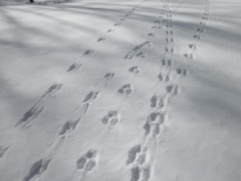 Развитие воображения у детей.Внутренняя мотивация на деятельность: готовность отправиться в путешествие.Развитие общей моторики.Проявление  интереса  к предстоящей деятельности.Проявление творческой активности.Умение аргументировать и делать выводы.Умение определять следы животных.Умение образовывать притяжательные прилагательные. 5 мин4.«Открытие» детьми новых знаний,  способа действий.Активизиро-вать детей через смену видов деятельности с целью предупрежде-нияутомляе-мости.Закрепить образование притяжатель-ныхприлага-тельных.Поддерживать мотивацию  к познаватель-ной деятельности детей, интерес к предстоящей деятельности.Развивать логическое мышление, связную речь. Обобщать представления детей о животных. На экране видео - «скрайбинг» «Лось». (1 мин 5 сек.)-Что вы из фильма узнали о лосе? Какой он, чем питается? Что он любит делать? и др.-Ребята, ещё я вам предлагаю поиграть в одну игру, называется она «Волшебные превращения». - Вы будете называть, чего нет у животного, а потом отвечать, так:Ответы детей:  Это заяц. У него нет ушей. Появились заячьи уши. Отправляемся с вами дальше. Под музыку идут и поют песенку.- По окончании песни включается аудиозапись воя ветра.-Что случилось?  Ответы детей: подул сильный ветер, гром гремит.-Ребята, что делать, когда дует сильный ветер? Мы сейчас замёрзнём.  Ответы детей: Надо спрятаться.-Дети, возьмёмся крепко за руки, чтобы не потеряться. -Логопед смотрит в бинокль, и видит избушку лесника.Ребята, неподалёку есть домик лесничего. Как вы думаете, кто это?Ответы детей.-Я вижу неподалёку его избушка.Спрячемся  от непогоды в нем.  Заходите. Никого нет. Как вы думаете, где сейчас лесничий? Ответы детей.-Замёрзли?  Сейчас согреемся.Мы погреемся немножкоИ потрем свои ладошки.Ну, а если нос замёрзМы потрём скорее нос.И коленочки погреем –Все это вмиг сумеем.Дети смотрят видео- ролик , выполненный в технике «скрайбинг» про лося.Дети под музыку идут и поют песенку.Берутся за руки.Дети приседают, пантомимой изображают,  закрываясь от ветра руками.Самомассаж. Дети поглаживают ладонями нос, колени.На экране видео-ролик, выполненный в технике «скрайбинг» про лося. (приложение 2 видео-ролик, выполненный в технике скрайбинг «Лось»)Компьютерная игра-презентация «Волшебные превращения».(приложение 3 игра – презентация «Волшебные превращения»)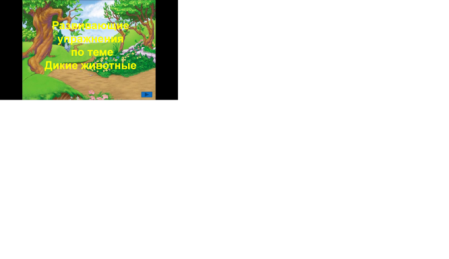 Звучит музыка к песенке Звуки шквального ветра, гром, гроза.(приложение 6 №4 «Ветер, вьюга»)Звучит расслабляющая музыка (приложение 6 № 3«Музыка для релаксации»)Умение     логически мыслить, сопоставлять, анализировать и делать выводы. Умение детей вступать и поддерживать контакт со взрослыми и сверстниками.Обследование (рассматривание и сравнивание) предметов: настоящих рогов лося, каменной соли, кормушки).Формирование, развитие и коррекция слухо-зрительно-двигательной координации.5  мин5.Самос-тоятель-ное примене-ние нового на практике, либо актуализация уже имеющиеся знаний, представлений (выполнение работы).Развивать умения проводить опыт, опираясь на знания, развивать умения делать логический вывод, поддерживать познаватель-ный интерес детей. Развивать умения дошкольников аргументиро-вать свой ответ, обобщать представления детей о лесных животных. Развивать представления детей о питании лесных жителей, развивать логическое мышление, внимание. -Я хотела бы вам рассказать, что лесничий не только охраняет лес, ещё он следит за животными, считает, сколько их,  взвешивает детенышей  и  следит, чтобы человек их не обижал. Определение понятия лесничий – это человек, следящий за сохранностью леса и лесными разработками. Есть плохие люди, которые обижают животных, разоряют гнезда, как они называются? Ответы детей: браконьеры. Определение понятия браконьер – это человек, который охотится или ловит рыбу в запрещённых местах, в запрещённое время или запрещённым способом, а также осуществляет недозволенную вырубку леса и т. п.-Но мы с вами добрые  и никого обижать не будем.-Посмотрите,  что это? Ответы детей: рога. -Как вы думаете, чьи это рога? (лося). Попробуйте их поднять. Какие они? (очень тяжёлые). На рогах есть отростки, каждый отросток означает год жизни лося. Посчитайте, сколько ему было лет, когда он сбросил рога (7 отростков). А сколько вам лет? Получается, лось - ваш ровесник. Давайте узнаем вес рогов? Какие цифры показывают весы? (7 кг).  Вес лося  - 500 кг. Вас  в группе 20 человек, вот все вы и я весим столько, сколько весит один лось.- Лось очень высокий. Давайте, подойдём к ростомеру и узнаём его истинный рост (педагог  встаёт на стул). Какие самые верхние цифры?  Так вот лось высотой  2м  30 см. Вы все примерно одинакового роста. Вот у тебя какой рост, давай измерим тебя. (130 см).-Как можно узнать, какая длина  его туловища? (ответы детей) Правильно, можно измерить  рулеткой. Длина туловища лося – 3 м. Дети измеряют длину лося. -А ещё  чем можно измерить длину туловища, если рулетки нет? Ответы детей.-Ребята, а кто-нибудь знает загадки, пословицы, стихотворения про лесных жителей? Ответы детей. А про лося?-Предлагаю выучить стихотворение про лося.  Внимание на экран. Когда картинка будет выдвигаться вперёд,  а мы будем её называть. По тропинке лось идёт,
На рогах птенцов несёт.
У птенцов нет мамы с папой,
Но зато есть лось рогатый.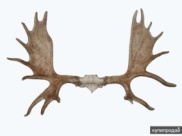 В домике дети находят рога, взвешивают при помощи весов и измеряют туловище при помощи рулетки.Дети находят и поднимают рога, считают отростки, узнают их вес, ставя на весы. При помощи рулетки или других подручных предметов (палочки) узнают рост и длину туловища.Выполняют практическую работу. Взаимодействуют с другими детьми и задают вопросы воспитателю.Дети участвуют в диалоге, отвечают на вопросы воспитателя, высказывают свои мнение, основываясь на имеющиеся представления, на увиденное, вспоминают ранее усвоенное.Дети смотрят на экран и проговаривают слова стихотворения.Рядом с детьми находятся материалы для измерения, которые они нашли в домике лесника (рулетка, палка, весы)На экране «Живая презентация–мнемотабли-ца  «Лось»(приложение 1 № 5, № 6, № 7)Участие в  диалоге, ответы на вопросы, высказывание своего мнения, основываясь на имеющихся представлениях, на увиденное, вспоминание ранее усвоенного.Развитие умения ребенка общения со взрослыми.Активизация словарного запаса.Развитие и формирование коммуникатив-ных качеств личности ребенка.Развитие слухового и зрительного внимания, памяти.8-10 мин6.Заключи-тельная часть. Итог ОД. Систематизация знаний.Подвести итоги деятельности, получить обратную связь от воспитанни-ков и завершить работу.Продолжать развивать навык построения высказыва-ния.-Молодцы,но нам пора возвращаться назад. -Смотрите, что это?Ответы детей: пень.-Как выдумаете, а зачем это углубление в пеньке, кто бы его мог сделать? Ответы детей.- Этот пенёк - кормушка для животных.Это углубление в нём проделал лесничий. Лоси любят лизать соль, это их лакомство. Смотрите, что это?  Ответы детей. -Это специальная комковая  соль, такую соль можно найти только на рынке, где  продают корм для животных, или в зоомагазине. Вы когда-нибудь видели такую соль? Ответы детей. -Её можно попробовать? Как мы можем позаботиться о лосе? Ответы детей. -Положите  соль в углубление, чтобы лось полакомился ею.-Ребята, мне пришло видео-сообщение на телефон,  д. Витя – лесник прислал его. Хотите посмотреть?-Что интересного вы увидели на видео, может то, чего не знали раньше?-Нам пора отправляться домой. Едем? Дети поют веселую песенку.-Ну, вот мы и приехали, отстегиваем ремни (по ситуации). Наше путешествие подошло к концу, давайте вспомним, что интересного мы сегодня узнали.-Мы  сегодня очень много говорили о лосе.  А что бы вы смогли рассказать своим друзьям или мамам и папам  о лосе, его жизни в лесу?  Давайте  составим  по одному предложению о нём. У меня есть карточки, кто хочет,  может ими воспользоваться. Дети составляют по одному предложению.-А теперь кто из вас  составит  полный рассказ о лосе, помощником вам будет служить таблица на экране. -Молодцы!Дети отправляются  в обратный путь, и на пути встречают пень.Дети рассматривают пенёк, возле пенька  кусочки комковой соли,  Дети пробуют соль.Дети участвуют в диалоге, отвечают на вопросы воспитателя, высказывают свои мнение.Дети в зависимости от ситуации, выполняют разные действия (отстёгивают ремни, выходят из автобуса, спускаются с ковра-самолёта) Дети усаживаются на ковёр возле воспитателя.Дети берут карточки по выбору, составляют предложения при помощи них.Затем один ребенок по выбору составляет связный рассказ о лосе.На пути пень с углублением-кормушка с комковойсолью внутри.Документальный фильм «Жизнь лосей на ферме»(приложение 4 «Жизнь лосей на ферме») Дети получают опорные карточки и по ним составляют по одному предложе-нию. (приложение 5)На экране инфографика(приложение 1 слайд № 8 инфографика «Лось»)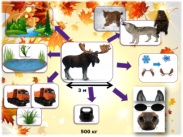 Дети составляют связный рассказ о лосе.Умение слушать и запоминать услышанное.Развитие связной речи.Формирование лексико-грамматического строя речи.4 – 6 мин7. Рефлек-сия.Формирова-ние элементар-ных навыков самоконтро-ля, самооценки.-Надеюсь, вам со мной было интересно?!  Ваши улыбки мне об этом расскажут!  Давайте сфотографируемся все вместе на память о нашей встрече с вами. Фото на память (селфи).-Вы так здорово улыбались, а как вы думаете, наша планета  улыбается или грустит. Ответы детей.-А почему? Ответы детей.- Ещё мне бы хотелось  вам подарить магнитики с изображением лося и шоколад. До свидания, ребята!Дети фотографируются с воспитателем.Используется телефон или фотоаппаратдля фотосъемки.Формирование элементарных навыков самооценки.1-2 мин